PODZIĘKOWANIE  „W pojedynkę możemy zrobić tak mało; razem możemy zrobić tak wiele" (Helen Keller)Serdecznie dziękujemy wszystkim Rodzicom Szkoły Podstawowej w Bobrowcach, za zorganizowanie zabawy karnawałowej , z której  uzyskany dochód  zostanie przekazany na spełnienie dziecięcych marzeń w Dniu Dziecka.Dziękujemy:  P. Justynie Jankowskiej -przewodniczącej Rady Rodziców z mężem Mieczysławemoraz  P. Wioletcie Walczyńskiej, P. Wiolecie Płaskocińskiej, P. Urszuli i Marcinowi Siniarskim, P. Katarzynie Laskowskiej (mamie Izy), P. Katarzynie Laskowskiej (mamie Julki i Patrycji), P. Agnieszce Podolskiej, P. Katarzynie Kowalczyk ,P. Iwonie Sitarek, P. Renacie Sitarek, P. Katarzynie Jakubiak, P. Iwonie Jankowskiej i P. Monice Siedleckiej.Serdeczne podziękowanie składamy też Panu  Dariuszowi Melonowi–komendantowi Ochotniczej Straży Pożarnej w Bobrowcach za wypożyczenie Sali na zabawę.    Dziękujemy  pozostałych Rodzicom i Gościom, którzy wsparli naszą szkołę.                       		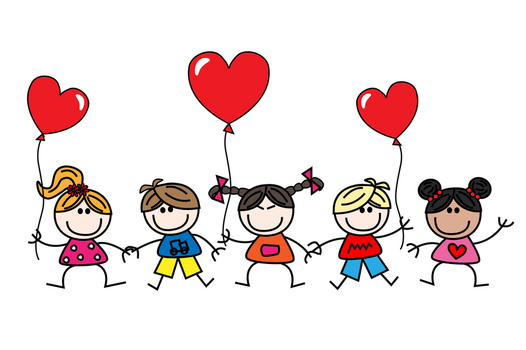 Dyrektor, Społeczność Uczniowska i Grono Pedagogiczne			     				        Szkoły Podstawowej w Bobrowcach